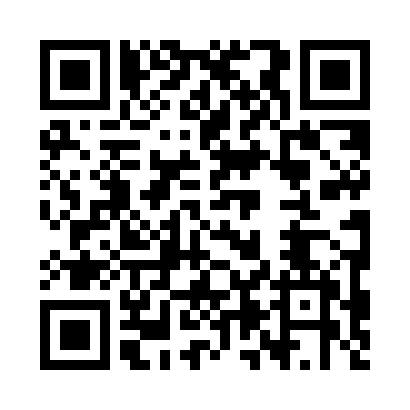 Prayer times for Sokolowiec, PolandWed 1 May 2024 - Fri 31 May 2024High Latitude Method: Angle Based RulePrayer Calculation Method: Muslim World LeagueAsar Calculation Method: HanafiPrayer times provided by https://www.salahtimes.comDateDayFajrSunriseDhuhrAsrMaghribIsha1Wed3:035:2912:546:008:1910:352Thu3:005:2712:546:018:2110:383Fri2:565:2612:546:028:2210:414Sat2:535:2412:536:038:2410:445Sun2:495:2212:536:048:2510:476Mon2:455:2012:536:058:2710:507Tue2:425:1912:536:068:2910:538Wed2:395:1712:536:078:3010:579Thu2:385:1512:536:088:3211:0010Fri2:385:1412:536:098:3311:0111Sat2:375:1212:536:108:3511:0112Sun2:365:1112:536:118:3611:0213Mon2:365:0912:536:128:3811:0314Tue2:355:0812:536:138:3911:0315Wed2:355:0612:536:138:4111:0416Thu2:345:0512:536:148:4211:0517Fri2:335:0312:536:158:4411:0518Sat2:335:0212:536:168:4511:0619Sun2:325:0112:536:178:4611:0620Mon2:324:5912:536:188:4811:0721Tue2:314:5812:536:188:4911:0822Wed2:314:5712:536:198:5011:0823Thu2:314:5612:546:208:5211:0924Fri2:304:5512:546:218:5311:1025Sat2:304:5412:546:228:5411:1026Sun2:304:5312:546:228:5611:1127Mon2:294:5212:546:238:5711:1128Tue2:294:5112:546:248:5811:1229Wed2:294:5012:546:248:5911:1230Thu2:284:4912:546:259:0011:1331Fri2:284:4812:546:269:0111:14